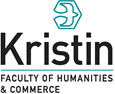 Name: ___________________________Class: __________________Parent's signature: _______________________Year 9		Ancient Civilisations			Individuals & Societies Assessment				   Term 2 - 2015Teacher Comments:________________________________________________________________________________________________________________________________________________________________________________________________________________________________________________________________________________________________________________________________________________________________________________________________________________________________________________Student Reflections: _____________________________________________________________________________________________________________________________________________________________________________________________________________________________________________________________________________________________________________________________________________________________________________________________________________________________________________________________________________________________________________________________________________________________________Criterion ACriterion BAncient Civilisations Assessment TaskDue Date: Wednesday Week 8Your task:Choose ONE Ancient Civilisation of your choice (this choice must be made in consultation with your              teacher), and create an informative and interesting website which addresses the statement of              inquiry:             Civilisations have developed over time and across space evolving into modern day societies.Create a mind map or a graphic organiser that will show your planning and research, or other as              approved by your teacher. This needs to be handed in as it will be assessed under Criterion B –              InvestigatingYour website should include accurate terminology, facts and examples to help answer the              statement of inquiry, as well as appropriate images/music and hyperlinks. Webpage design options              will be discussed with your teacher.You must source all the resources used in a bibliography (APA format) included in your web pageThe target audience for this webpage is a Year 9 studentAs part of Criterion B, you will be required to reflect on your investigation process. Your teachers will             guide you through this process.Your website should focus on any 2 of the suggested aspects below:	A. Religious BeliefsExplain the religious beliefs in your civilisation. Include information ona. Ceremonies and ways of worshipping.	b. God or Gods which were important in the religion.c. The roles of religious leaders such as priests in curing disease and maintaining healthd. Ways in which religion impacted on the lives of the people. Did they believe that ill health was linked to transgressions?e. The role of jewellery, crystals and talismans as symbols of power, healing and protection from injury and sickness.f. The role of religion in the major celebrations in their lives such as births, weddings, reaching adulthood, death.	B. Health Issues.Try to answer these questions	a. What health issues were present in this civilisation? eg. prevalent diseases, health practices, life   	expectancies. 	b. What was their sanitation and nutrition like?	c. How did the society protect itself from disease and ill health?d. What happened if people were sick ~ what was medicine and medical knowledge like at this time?e. Who healed sick people and who attended births and deaths?f. What was the infant mortality rate like and their expected lifespan?	C. Social Organisation Explain how your civilisation was governed and how work was done. For example:	a. How were decisions made, who made them and how did they get to their position of power?b. How was power distributed? Did men and women have equal rights and responsibilities?c. Who did the hard manual work, who was responsible for providing food and how did the civilization defend itself?d. What link was there between their religious beliefs and their rulers?e. How was knowledge passed on to children? Did they go to school?f. Could the people become more powerful over their lifetimes or were they each born into a position that didn’t change?	D. Communications and WritingInquire into aspects such asHow did they record their stories and their history?What tools and media were used in their writing?Who was able to read and write?What were some of the functions and purposes of their writing? (eg. to record trade transactions)What links were there between their written communication and their religion?What value did their culture place on their written communication?One aspect/ part of your website must be dedicated to you comparing and contrasting modern society with the civilisation of your choice under the 2 headings you have chosen. Remember to justify your statements.Criterion A – Knowing and understandingAt the end of the course, the student should be able to:use a range of terminology in contextdemonstrate knowledge and understanding of subject-specific content and concepts, through descriptions, explanations and examples.Comments: ________________________________________________________________________________________________________________________________________________________________________________________________________________________________________________________________________________________________________________________________________________________________________________________________________________________________________________________________________________________________________________________Criterion B – InvestigatingAt the end of the course, the student should be able to:formulate/choose a clear and focused research question, explaining its relevance formulate and follow an action plan to investigate a research question use methods to collect and record relevant informationevaluate the process and results of the investigation, with guidance.Comments: ________________________________________________________________________________________________________________________________________________________________________________________________________________________________________________________________________________________________________________________________________________________________________________________________________________________________________________MYP AchievementLevelLevel Descriptor7 - 8The student:• consistently uses a range of terminology accurately • demonstrates detailed knowledge   and understanding of content and   concepts through developed and accurate descriptions,   explanations and examples.5 - 6The student:• uses considerable and relevant terminology accurately• demonstrates substantial knowledge and understanding of   content and concepts through descriptions, explanations and      examples.3 - 4The student:• uses some terminology accurately• demonstrates satisfactory knowledge and understanding of   content and concepts through simple descriptions,    explanations and examples.1 - 2The student:• makes limited use of terminology• demonstrates basic knowledge and understanding of   content and concepts through limited descriptions,    explanations and examples.0The student does not reach a standard described by any of the above descriptors.MYP Achievement LevelLevel Descriptor7 - 8The student:• formulates/chooses a clear and focused research question and explains   its relevance • formulates and effectively follows a consistent action plan to investigate   a research question• uses methods to collect and record appropriate and varied relevant   information • with guidance, provides a detailed evaluation of the research process   and results 5 - 6The student:• formulates/chooses a clear and focused research question and   describes its relevance in detail• formulates and mostly follows a consistent action plan to investigate   a research question• uses methods to collect and record appropriate relevant   information • with guidance, evaluates of the research process and results 3 - 4The student:• formulates/chooses a research question that is clear and focused and   describes its relevance • formulates and occasionally follows a partial action plan to investigate   a research question• uses method(s) to collect and record some relevant information • with guidance, reflects the research process and results 1 - 2The student:• identifies a research question that is clear, focused and relevance • formulates a limited action plan or does not follow a plan to investigate a   research question• collects and records limited or sometimes irrelevant information • with guidance, reflects the research process and results in a limited way0The student does not reach a standard described by any of the above descriptors.